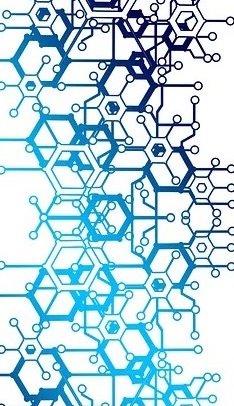 SUMMER SCHOOL LINKED DATA PER I BENI CULTURALI 2021Modulo di iscrizioneNOME/NAME: ____________________________________________________________COGNOME/SURNAME: ________________________________________________________DATA DI NASCITA (gg/mm/aa)/DATE OF BIRTH (yy/mm/dd): __________________________LUOGO DI NASCITA/COUNTRY OF BIRTH: _______________________________________________INDIRIZZO/ADDRESS: ________________________________________________________CITTA’/CITY____________________________________________CAP_____________PAESE/COUNTRY: ____________________________________________________________CODICE FISCALE: __________________________________________________E-MAIL: ___________________________________________________________TELEFONO/TELEPHONE: __________________________TITOLO DI STUDIO (tipologia laurea; Università; votazione; data conseguimento)/DEGREE:_____________________________________________________________________________________________________________________________________________________________________________________________________________________________________________________________________ALLEGARE AL PRESENTE MODULO/ATTACH: Curriculum VitaeSi prega di inviare il presente modulo a/send the application to:Cinzia Cortesi- Fondazione Flaminia, via Baccarini, 28 – 48121 Ravenna; tel: +39 0544 34345; fax: +390544 35650, e-mail: master@fondazioneflaminia.it.